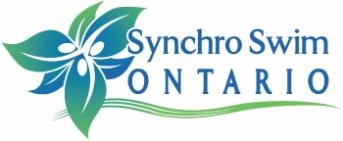 APPENDIX AATHLETE TRANSFER FORMAPPENDIX AATHLETE TRANSFER FORMAPPENDIX AATHLETE TRANSFER FORMAPPENDIX AATHLETE TRANSFER FORMAPPENDIX AATHLETE TRANSFER FORMAPPENDIX AATHLETE TRANSFER FORMThis form should be submitted to Synchro Swim Ontario, 12-89 Galaxy Blvd., Etobicoke ON M9W 6A4 or membership@synchroontario.com. Competitive athletes transferring from one club member to another during the competitive year (i.e., after September 1st of each year and/or after having signed an application for registration with the original club) must also submit the prescribed transfer fee of $50.This form should be submitted to Synchro Swim Ontario, 12-89 Galaxy Blvd., Etobicoke ON M9W 6A4 or membership@synchroontario.com. Competitive athletes transferring from one club member to another during the competitive year (i.e., after September 1st of each year and/or after having signed an application for registration with the original club) must also submit the prescribed transfer fee of $50.This form should be submitted to Synchro Swim Ontario, 12-89 Galaxy Blvd., Etobicoke ON M9W 6A4 or membership@synchroontario.com. Competitive athletes transferring from one club member to another during the competitive year (i.e., after September 1st of each year and/or after having signed an application for registration with the original club) must also submit the prescribed transfer fee of $50.This form should be submitted to Synchro Swim Ontario, 12-89 Galaxy Blvd., Etobicoke ON M9W 6A4 or membership@synchroontario.com. Competitive athletes transferring from one club member to another during the competitive year (i.e., after September 1st of each year and/or after having signed an application for registration with the original club) must also submit the prescribed transfer fee of $50.This form should be submitted to Synchro Swim Ontario, 12-89 Galaxy Blvd., Etobicoke ON M9W 6A4 or membership@synchroontario.com. Competitive athletes transferring from one club member to another during the competitive year (i.e., after September 1st of each year and/or after having signed an application for registration with the original club) must also submit the prescribed transfer fee of $50.This form should be submitted to Synchro Swim Ontario, 12-89 Galaxy Blvd., Etobicoke ON M9W 6A4 or membership@synchroontario.com. Competitive athletes transferring from one club member to another during the competitive year (i.e., after September 1st of each year and/or after having signed an application for registration with the original club) must also submit the prescribed transfer fee of $50.Athlete InformationAthlete InformationAthlete Name:Address:Province:ONPostal Code:Telephone:Date of Birth:CASSA#:Transfer DetailsTransfer DetailsRequesting transfer from:Requesting transfer from:Date of last swim:(Name of Club)(Name of Club)Address:Province:ONPostal Code:Requesting transfer to:Requesting transfer to:(Name of Club)(Name of Club)(Name of Club)(Name of Club)Address:Province:ONPostal Code:Reason for requesting transfer?Reason for requesting transfer?Athlete's SignatureAthlete's SignatureParent's Signature (if under 18 yrs)Parent's Signature (if under 18 yrs)AuthorizationFor "Releasing Club Use OnlyFor "Releasing Club Use OnlyFor "Releasing Club Use OnlyFor "Releasing Club Use OnlyFor "Releasing Club Use OnlyClub Name:Athlete Name:We support the athlete transfer:We support the athlete transfer:We support the athlete transfer:  Yes NoThe named athlete is in good standing:The named athlete is in good standing:The named athlete is in good standing:  No YesIf No, please provide a reason (e.g. unpaid fees):If No, please provide a reason (e.g. unpaid fees):If No, please provide a reason (e.g. unpaid fees):Name & Title of Releasing Club OfficialName & Title of Releasing Club OfficialSignature of Releasing Club OfficialSignature of Releasing Club OfficialDate of ReleaseDate of ReleasePayment options:Payment options:ChequeVisa/MasterCardUse card authorized on fileUse card authorized on fileUse card authorized on file Visa         MasterCard Visa         MasterCardCard #:Expiry:CVV:Name on Card:Signature: